Unit 2 Lesson 18: Equivalent Ratios Have the Same Unit Rates1 Which One Doesn’t Belong: Comparing Speeds (Warm up)Student Task StatementWhich one doesn’t belong? Be prepared to explain your reasoning.5 miles in 15 minutes3 minutes per mile20 miles per hour32 kilometers per hour2 Price of BurritosStudent Task StatementTwo burritos cost $14. Complete the table to show the cost for 4, 5, and 10 burritos at that rate. Next, find the cost for a single burrito in each case.What do you notice about the values in this table?Noah bought  burritos and paid  dollars. Lin bought twice as many burritos as Noah and paid twice the cost he did. How much did Lin pay per burrito?Explain why, if you can buy  burritos for  dollars, or buy  burritos for  dollars, the cost per item is the same in either case.Activity Synthesis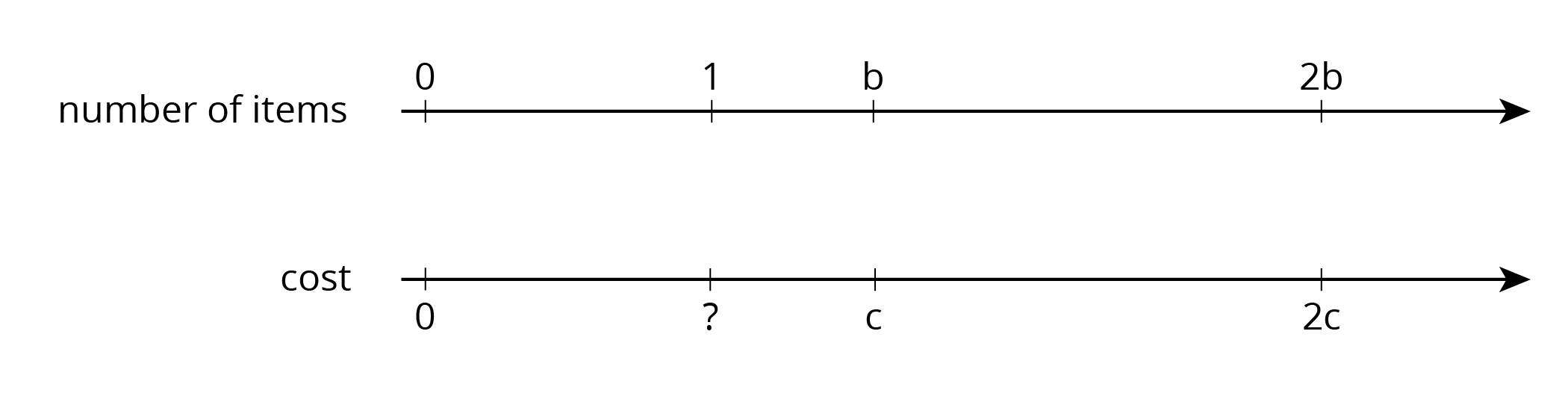 3 Making BraceletsStudent Task StatementComplete the table. Then, explain the strategy you used to do so.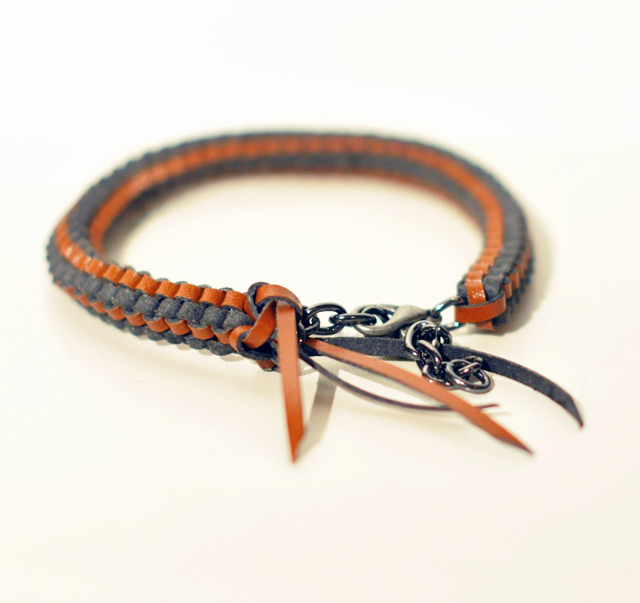 Here is a partially filled table from an earlier activity. Use the same strategy you used for the bracelet problem to complete this table.Next, compare your results with those in the first table in the previous activity. Do they match? Explain why or why not.4 How Much Applesauce? (Optional)Student Task StatementIt takes 4 pounds of apples to make 6 cups of applesauce.At this rate, how much applesauce can you make with:7 pounds of apples?10 pounds of apples?How many pounds of apples would you need to make:9 cups of applesauce?20 cups of applesauce?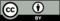 © CC BY Open Up Resources. Adaptations CC BY IM.number of burritoscost in dollarsunit price
(dollars per burrito)2144510number of burritoscost in dollarsunit price
(dollars per burrito)NoahLintime in hoursnumber of braceletsspeed (bracelets per hour)2656766661006number of
burritoscost in
dollarsunit price
(dollars per burrito)14728757107pounds of
applescups of
applesauce46710920